Region Nad Prahou zná své cyklistické Mistry, Beckov 22.5.2016Prosluněná neděle 22.5 přivítala téměř 250 závodníků, kteří si to rozdali v závodech na horských kolech. Pořadatelé ze Sokola Veltěž s podporou MAS Nad Prahou připravili technickou trať, která prověřila zdatnost všech zúčastněných.  Byla radost se dívat, jak borci bravurně zdolávají nově přidané překážky v podobě skoků, kládiček, pumptracku nebo rockgardenu. V mnoha kategoriích to byly závody doslova na ostří tlustých plášťů až do cílové rovinky, kdy o vítězi rozhodovaly vteřiny. A kdože všechno se tedy stal Mistrem regionu Nad Prahou pro rok 2016 s právem nosit mistrovský dres v duhových barvách? Izabela Bulvasová (Sedlec)Eva Limberská (Bašť)Emma Ničová (Klecany)Štěpán Bulvas (Sedlec)Evelína Kuchařová (Zdiby)Jakub Studnička (Husinec-Řež)Vendulka Strakatá (Husinec-Řež)Kryštof Král (Klecany)Veronika Mišoňová (Sedlec)Filip Jech (Klecany)Magdalena Mišoňová (Sedlec) – 2x (v kat. Kadetky a Juniorky)Matěj Kdýr (Odolena Voda) – 2x (v kat. Kadeti a Junioři)Jana Řehořová (Zdiby)Václav Šír (Klecany)Martin Hrnčíř (Zdiby)Petr Cuc (Bašť)Vítěze při slavnostním vyhlašování dekorovali paní Ing. Iva Cucová, starostka obce Bašť a pan Mgr. Martin Kupka, starosta obce Líbeznice a kandidát na hejtmana Středočeského kraje.Samozřejmě všem letí velká gratulace, a pokud by chtěl někdo provětrat svůj cyklistický dres, tak má možnost v neděli 5.6 opět na trati v Klíčanech za areálem KB Expert při 3. závodě Pražského poháru (www.prahamtb.cz) (pm)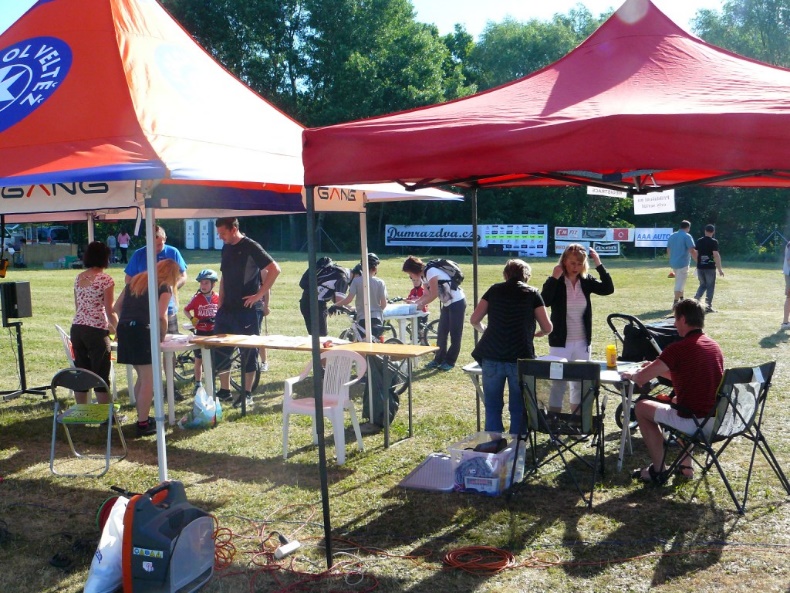 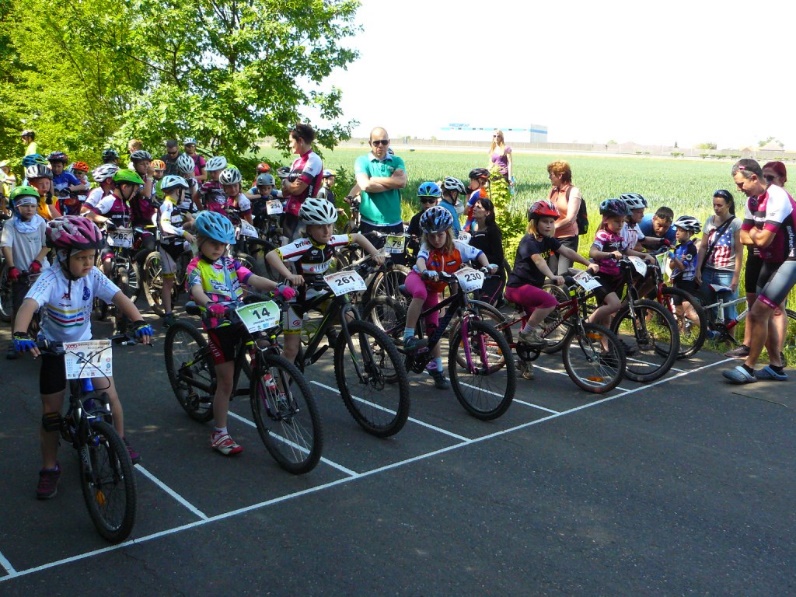 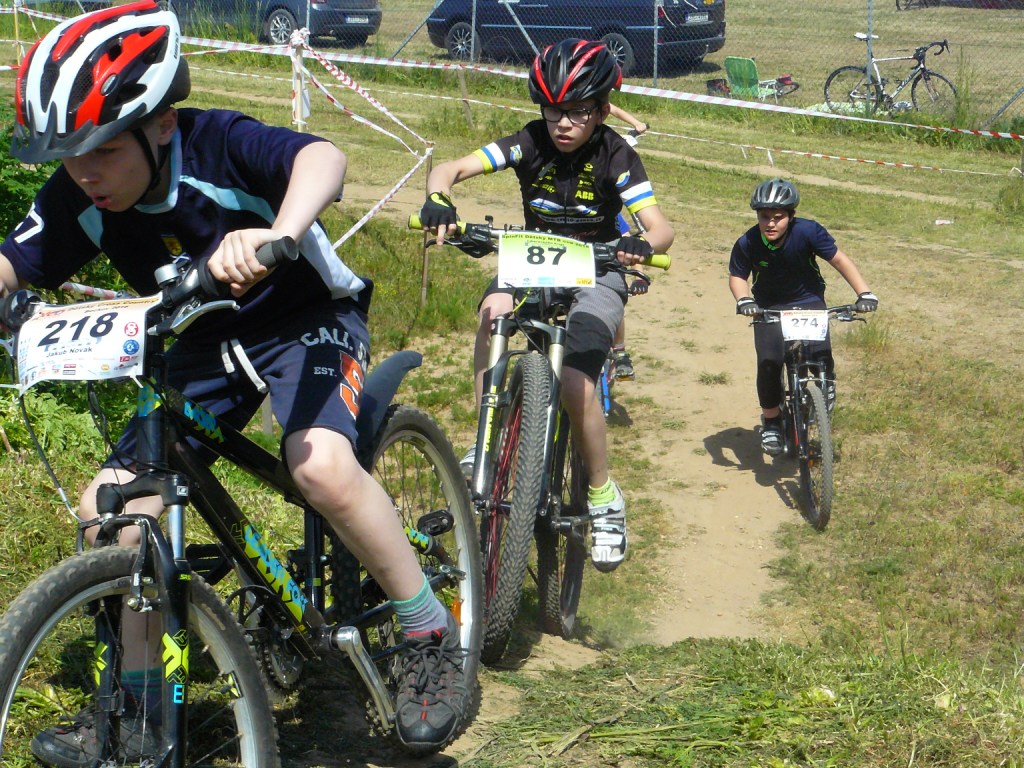 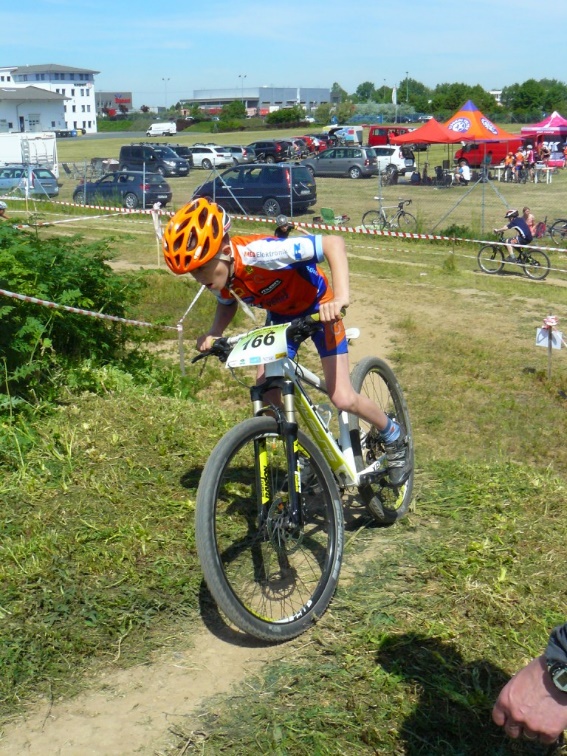 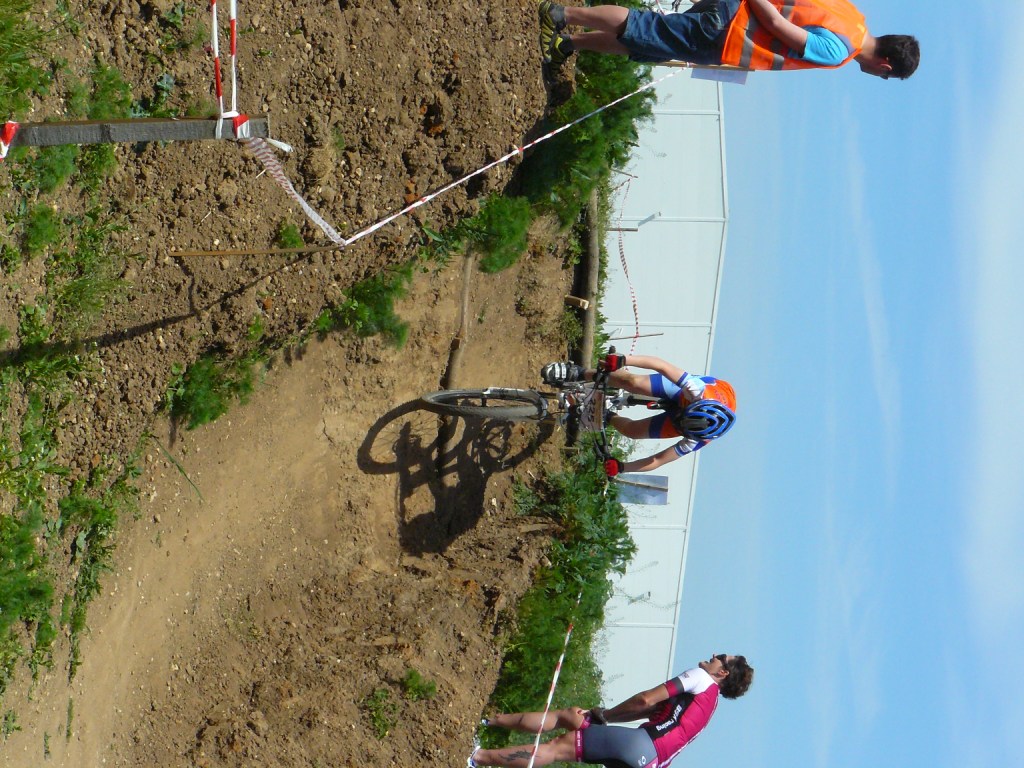 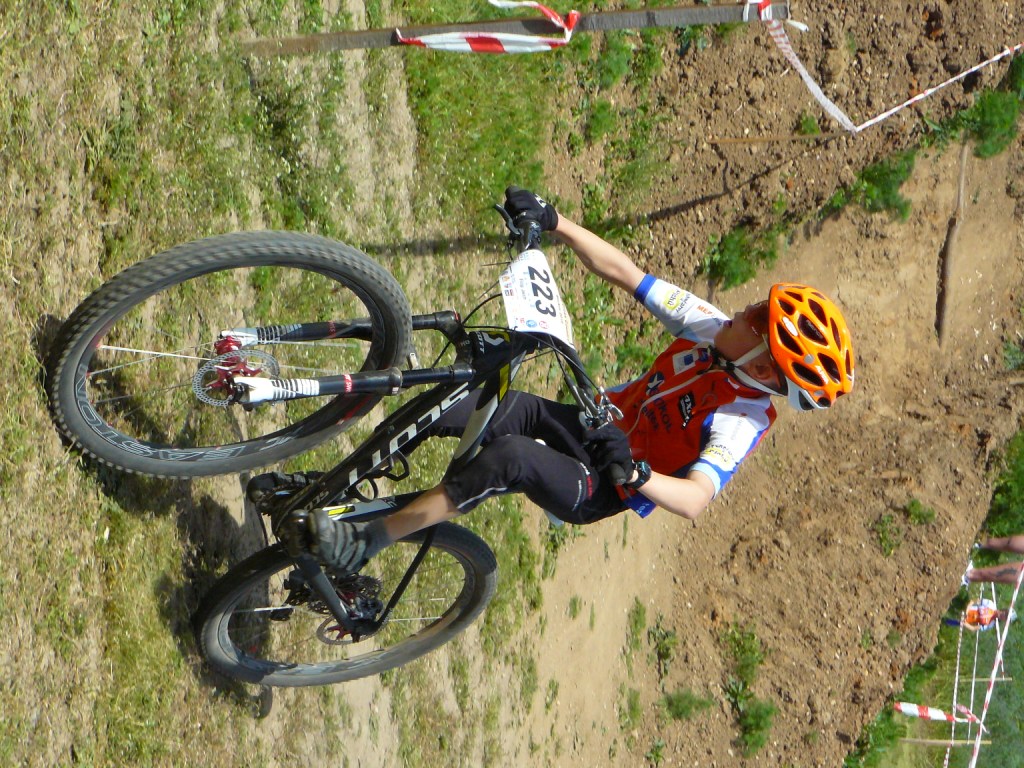 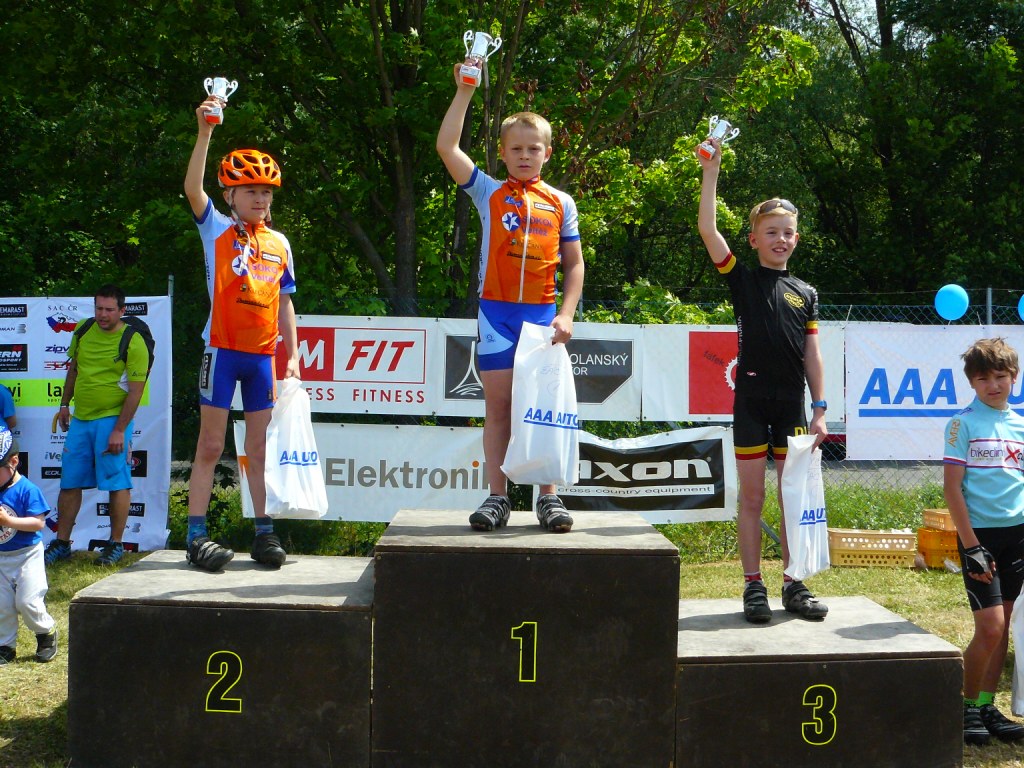 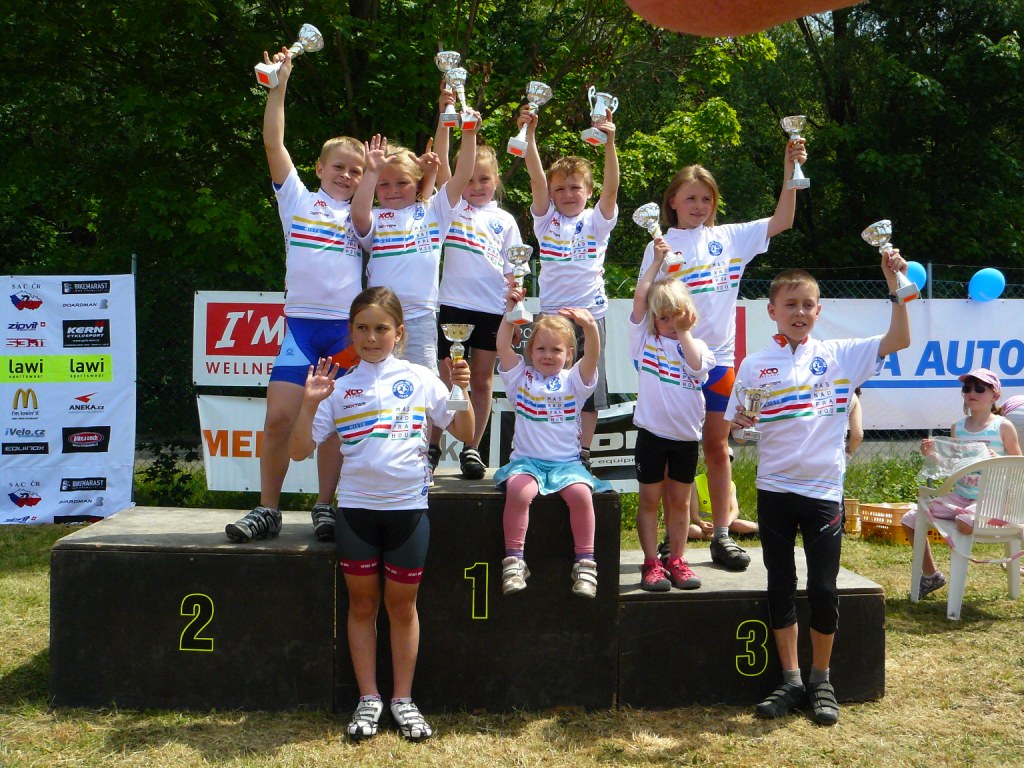 